NAME………………………………………………………………………. ADM……………………….CLASS………………………………………………………………………..SIGNATURE……………..SCHOOL………………………………………………………………………………………………………AGRICULTURE PAPER ONEFORM FOUR END OF TERM TWO 2O22 EXAMINATION DURATION: 2 HOURSINSTRUCTIONS TO THE CANDIDATEWrite your name and the admission number in the spaces provide aboveThis paper consists of three sections A, B, and CAnswer all the questions in section A and BAnswer any two questions in section CFor Examiner’s use onlySECTION A (30 MRKS) Answer all question in this section in the space provided1. Differentiate between olericulture and pomoculture as used in crop production.            (1mrk) .................................................................................................................................................................................................................................................................................................................................................................................................................................................................................... 2. List the physical weathering agents in soil formation process                                       (1 ½ mrks) .................................................................................................................................................................................................................................................................................................................................................................................................................................................................................... 3. Give four method of farming                                                                                       (2mrks) ................................................................................................................................................................................................................................................................................................................................................................................................................................................................................................................................................................................................................................................ 4. Give two examples for each of the following types of cost incurred in broiler production. a) Variable cost                                                                                                                  (2 marks).................................................................................................................................................................................................................................................................................................................................................................................................................................................................................... b) Fixed cost                                                                                                                   (2 marks) .................................................................................................................................................................................................................................................................................................................................................................................................................................................................................... 5. Give four advantages of crop rotation.                                                                          (2mrk)................................................................................................................................................................................................................................................................................................................................................................................................................................................................................................................................................................................................................................................ ............................................................................................................................................................ 6. State four factors that that should be considered when classifying crop pest                  (2mrks) ............................................................................................................................................................................................................................................................................................................................................................................................................................................................................................................................................................................................................................................................................................................................................................................................................ 7. Give three reasons why a water logged soil is unsuitable for most crops                    (1 ½ mrk) ............................................................................................................................................................ .................................................................................................................................................................................................................................................................................................................................................................................................................................................................................... 8. How do the following factors affect seed rate?	                                            	(2mks)(i) Seed purity?....................................................................................................................................................................................................................................................................................................................................................................................................................................................................................(ii) Spacing?....................................................................................................................................................................................................................................................................................................................................................................................................................................................................................9. Outline four observable indictors of economic development of a nation                        (2mrks)............................................................................................................................................................................................................................................................................................................................................................................................................................................................................................................................................................................................................................................................................................................................................................................................................ 10.Outline four indicators of well decomposed manure                                                    (1 ½ mrk)............................................................................................................................................................................................................................................................................................................................................................................................................................................................................................................................................................................................................................................................................................................................................................................................................11. Outline four aspects of rainfall affecting agriculture                                                       (2mks)................................................................................................................................................................................................................................................................................................................................................................................................................................................................................................................................................................................................................................................ 12.Give four management practice that promote high herbage yields in pasture production                  (2mrks) ............................................................................................................................................................................................................................................................................................................................................................................................................................................................................................................................................................................................................................................................................................................................................................................................................ 13.Give three reasons why primary cultivation should be done early before the onset of the rains (1½mrk)................................................................................................................................................................................................................................................................................................................................................................................................................................................................................................................................................................................................................................................ 14.Give two examples of farm records that are kept by a bean farmer                               (1mrk) .................................................................................................................................................................................................................................................................................................................................................................................................................................................................................... 15.Give four role of nitrogen in plants                                                                                 (2mrks) ............................................................................................................................................................................................................................................................................................................................................................................................................................................................................................................................................................................................................................................................................................................................................................................................................16.Give four benefits of possessing a land title deed                                                          (2mrks)........................................................................................................................................................................................................................................................................................................................................................................................................................................................................................................................................................................................................................................................................................................................................................................................................................................................................................................................................................................ SECTION B (20 MRKS) Answer all the questions in this section in the spaces provided 17.The diagram below illustrates a feature observed after digging the soil several metres deep Study the diagram carefully and answer the question that follow                                                                                                                           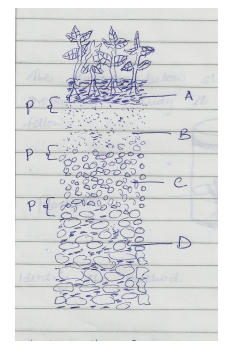 a) Identify the feature that the diagram above represents in the study of soil                       (1mrk) ............................................................................................................................................................ b) What is the name given to the part labeled P                                                                    (1mrk) ....................................................................................................................................................................................................................................................................................................................................................................................................................................................................................  c) State two ways in which the knowledge of the above feature would be of benefit to farmer      (2mrks)............................................................................................................................................................................................................................................................................................................................................................................................................................................................................................................................................................................................................................................................................................................................................................................................................ 18.The diagram below shows a method of crop propagation .Study it and answer the questions that follow                                 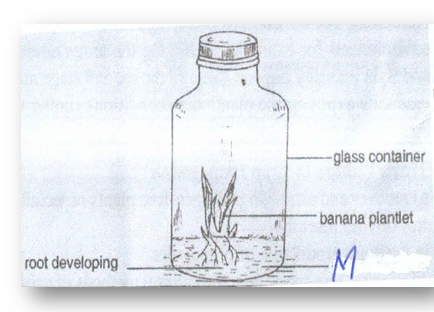 a) Identify the method                                                                                                            (1mrk)............................................................................................................................................................ b) Name solution labeled M                                                                                                   (1mk)............................................................................................................................................................ c)State two advantages of using this method in crop propagation.	                                   (2mks).................................................................................................................................................................................................................................................................................................................................................................................................................................................................................... 19.Mr. Mwangi wishes to know whether replacing 3 hectares of maize with Irish potatoes the following seasons would be worthwhile.  The fertilizer cost would be increased from Ksh. 4,000 per hectare to Ksh. 6,000 per hectare.  He also incurs cost of maize seeds at Ksh 1,200 per hectare.  The cost of Irish potatoes seeds is Ksh. 3,000 per hectare.  The income from maize was Ksh. 90,000 and for Irish potatoes will be Ksh. 120,000.(a) Draw up a partial budget for Mr. Mwangi’s farm.		                                    (6mks) (b) With a reason, what advice can you give to Mr. Mwangi?	                                     (1mk)........................................................................................................................................................................................................................................................................................................................ 20) The diagram below shows a maize stalk infected by a certain pest .Study it and answer the questions that follow. 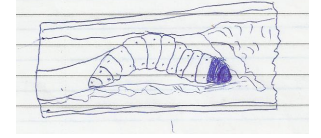 a) Identify the pest                                                                                                                ( 1mrk) ............................................................................................................................................................ b) Apart from maize, two other crop attacked by the pest named above                          ( 2marks) ........................................................................................................................................................................................................................................................................................................................ c) Give three cultural measures that can be applied to control the pest                              (3mrks)......................................................................................................................................……..................................................................................................................................................................................................................................................................................................................................................................................................................................................................................................      SECTION C (40MARKS) Answer any two questions in this section in the spaces provided 21a) Describe five advantages of rotational grazing                                                           (5mrks) c) Explain eight ways in which soil fertility can be maintained                                         (8mrks) d) Describe the harmful effects of weeds                                                                            (7mrks)22a) Describe five importance of agro -forestry in soil and water conservation                (5mrks)b) Explain six reasons for pruning coffee.                                                                         (6mrks) c) Describe 6 ways in which labour productivity can be improved on a farm                   (6mrks)d) Outline three effects of over application of nitrogenous fertilizer                                 (3mrks)23 a) Describe the procedure of silage making                                                                 (8mrks) b) Discuss Cabbage production under the following subheadingi) Varieties and example in each                                                                                       (2mks)ii) Nursery establishment                                                                                                  (4mks)iii) Field management practices                                                                                         (3mks)c) Outline importances of a nursery in crop production                                                    (3mks).................................................................................................................................................................................................................................................................................................................................................................................................................................................................................................................................................................................................................................................................................................................................................................................................................................................................................................................................................................................................................... ............................................................................................................................................................................................................................................................................................................................................................................................................................................................................................................................................................................................................................................................................................................................ ............................................................................................................................................................................................................................................................................................................................................................................................................................................................................................................................................................................................................................................................................................................................................................................................................................................................................................................................................................................................................................................................................................................................................................................................................................................................................................................................................................................................................................................................................................................................................................................................................................................................................................................................................................................................................................................................................................ ............................................................................................................................................................................................................................................................................................................................................................................................................................................................................................................................................................................................................................................................................................................................ ................................................................................................................................................................................................................................................................................................................................................................................................................................................................................................................................................................................................................................................................................................................................................................................................................................................................................................................................................................................................................................................................................................................................................................................................................................................................................................................................................................................................................................................................................................................................................................................................................................................................................................................................................ ............................................................................................................................................................................................................................................................................................................................................................................................................................................................................................................................................................................................................................................................................................................................ ............................................................................................................................................................................................................................................................................................................................................................................................................................................................................................................................................................................................................................................................................................................................................................................................................................................................................................................................................................................................................................................................................................................................................................................................................................................................................................................................................................................................................................................................................................................................................................................................................................................................................................................................................................................................................................................................................................ ............................................................................................................................................................................................................................................................................................................................................................................................................................................................................................................................................................................................................................................................................................................................ .................................................................................................................................................................................................................................................................................................................................................................................................................................................................................................................................................................................................................................................................................................................................................................................................................................................................................................................................................................................................................... ............................................................................................................................................................................................................................................................................................................................................................................................................................................................................................................................................................................................................................................................................................................................ .................................................................................................................................................................................................................................................................................................................................................................................................................................................................................................................................................................................................................................................................................................................................................................................................................................................................................................................................................................................................................... ............................................................................................................................................................................................................................................................................................................................................................................................................................................................................................................................................................................................................................................................................................................................ ........................................................................................................................................................................................................................................................................................................................................................................................................................................................................................................................................................................................................................................................................................................................................................................................................................................................................ ...................................................................................................................................................................................................................................................................................................................................................................................................................................................................................................................................................................................................................................................................................................................................................................................................................................................................................................................................................................................................................................................................................................................................SECTIONQUESTIONMAXIMUM SCOREMAXIMUM SCORECADIDATE SCOREA1-163030B17-202020CQ  212020CQ 222020CQ 23202090